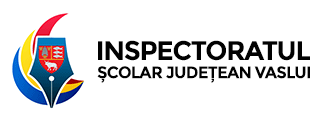 OLIMPIADA DE ISTORIE /FILOSOFIEETAPA JUDEŢEANĂ 19  MARTIE 2022Etapa judeţeană a Olimpiadei de Istorie, clasele VIII-XII si Filosofie la clasa a XII-a, se va desfăşura în ziua  de 19 martie 2022 la Liceul TEHNOLOGIC   “ ION MINCU” din  Vaslui. Proba scrisă va începe la ora  10,00. Elevii participanti la această etapă vor avea acces în sălile de concurs începând cu ora 9,00. Cel târziu la ora 9,45 elevii trebuie să se afle în săli, după această oră fiind interzis accesul în incinta unităţii de învăţământ organizatoare a etapei judeţene.Durata probei la toate clasele este de trei ore. Conform metodologiei, elevii trebuie să aibă asupra lor carnetul de elev, cu fotografie, semnat de directorul unităţii şcolare şi vizat pentru anul şcolar în curs, sau cartea de identitate, după caz. La evaluare  vor participa profesorii care nu  au elevi calificaţi la faza judeţeană la clasa unde corectează sau rude în concurs. Profesorii evaluatori se vor prezenta la Liceul Tehnologic   “Ion Mincu” din Vaslui , la ora 13,15, iar corectarea lucrărilor se va face între 13,30-16,30. Eventualele contestaţii depuse de elevi personal se vor primi şi rezolva între orele 16,30 - 18,30.Vă dorim  mult  succes!                                                                  Inspector scolar,                                                               Prof. Bejenaru Nelly